硕士生导师简介郝卫东，男，1968年9月出生，正高级工程师，国家一级注册建筑师、中国APEC建筑师。现任河北北方绿野建筑设计有限公司总建筑师。1986年-1990年华中科技大学建筑学专业，1990年-2002年河北省建筑设计研究院工作，2002年河北北方绿野建筑设计有限公司任总建筑师。担任《新建筑》杂志理事；河北勘察设计咨询协会副会长；河北土木建筑学会副理事长；河北土木建筑学会建筑分会副理事长；石家庄勘察设计咨询协会副会长；石家庄勘察设计咨询协会建筑分会主任；河北省注册建筑师管理委员会委员。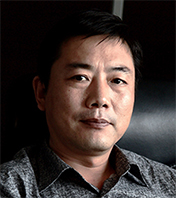 主要招生专业及研究方向建筑设计及相关等相关专业。主要成果河北医科大学图书实验综合楼                  荣获河北省优秀工程勘察设计一等奖荣获中国建筑学会室内设计铜奖乐宸商务展览中心                            荣获河北省优秀工程勘察设计一等奖河北化工医药职业技术学院综合实训中心        荣获河北省优秀工程勘察设计一等奖北方绿野公司室内设计                        荣获中国建筑学会室内设计银奖河北师范大学新校区图书馆                    荣获全国优秀工程勘察设计行业奖优秀建筑工程设计三等奖荣获全国绿色建筑创新奖二等奖荣获河北省优秀工程勘察设计一等奖河北师范大学新校区博物馆                    荣获河北省优秀工程勘察设计一等奖荣获全国绿色建筑创新奖二等奖河北师范大学新校区艺术中心                  荣获河北省优秀工程勘察设计一等奖河北师范大学新校区体育学院                  荣获河北省优秀工程勘察设计一等奖河北中医学院新建综合教学楼                  荣获河北省优秀工程勘察设计二等奖上城·汤廷                                  荣获河北省优秀工程勘察设计一等奖目前承担的主要科研项目及经费中山国博物馆                      中山国古城遗址管理处     400万河北医科大学老房子保护与更新      河北医科大学              20万核四院科研大楼                      核四院                 200万